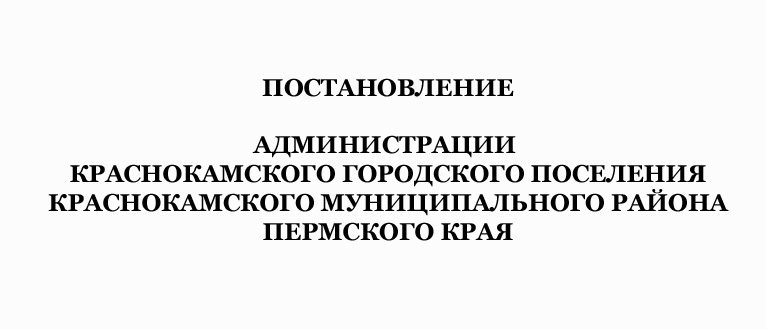 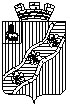 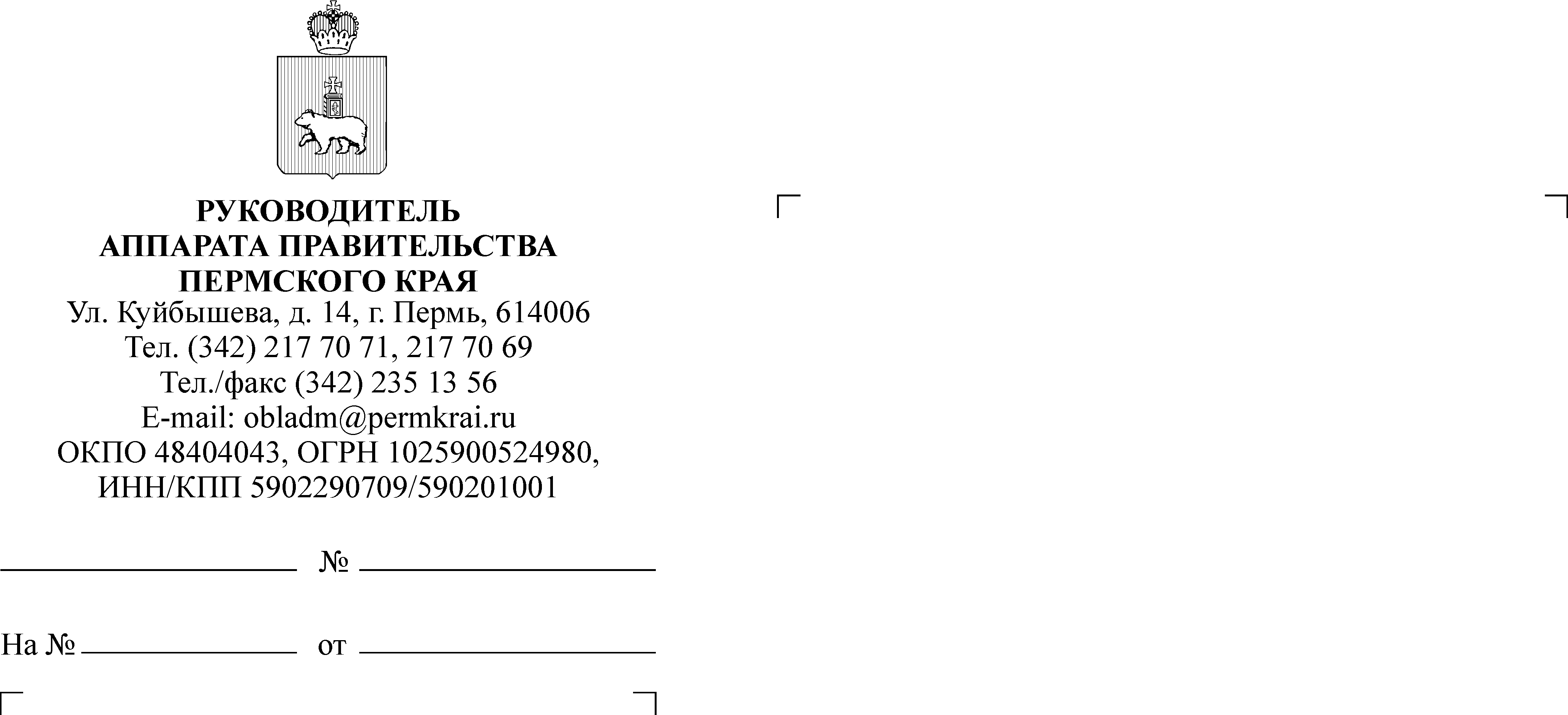 В соответствии со статьей 173 Жилищного кодекса Российской Федерации, Федеральном законом от 06 октября 2003г. № 131 – ФЗ «Об общих принципах организации местного самоуправления в Российской Федерации», пунктом 10 статьи 8 Закона Пермского края от 11 марта 2014г. № 304-ПК «О системе капитального ремонта общего имущества в многоквартирных домах, расположенных на территории Пермского края», с частью 10 статьи 11 Закона Пермского края от 11 марта 2014г. № 304-ПК «О системе капитального ремонта общего имущества в многоквартирных домах, расположенных на территории Пермского края»Администрация постановляет:Внести изменения в постановление от 21 августа 2014г. №627  «Об утверждении перечня многоквартирных домов, в отношении которых фонд капитального ремонта сформирован на счете регионального оператора».1.1. Приложение к постановлению изложить в новой редакции (приложение)Опубликовать настоящее постановление в Официальном бюллетене органов местного самоуправления муниципального образования Краснокамского городского поселения.Контроль за исполнением постановления возложить на заместителя главы А.И. Григора.И.о. главы городского поселения – главы администрации Краснокамского городского поселения  							        Н.В. ЗгоржельскаяПриложениек постановлению администрации Краснокамского городскогопоселенияот 29.10.2018 № 1029Перечень многоквартирных домов, в отношении которых фонд капитального ремонта сформирован на счете регионального оператора№ п/пНаименование населенного пунктаНаименование улицы, № дома1г.Краснокамскул. Большевистская, д. 362г.Краснокамскул. Большевистская, д. 373г.Краснокамскул. Большевистская, д. 414г.Краснокамскул. Большевистская, д. 395г.Краснокамскул. Большевистская, д. 526г.Краснокамскул. Большевистская, д. 17г.Краснокамскул. Большевистская, д. 28г.Краснокамскул. Большевистская, д. 39г.Краснокамскул. Большевистская, д. 410г.Краснокамскул. Большевистская, д. 511г.Краснокамскул. Большевистская, д. 612г.Краснокамскул. Большевистская, д. 813г.Краснокамскул. Большевистская, д. 1014г.Краснокамскул. Большевистская, д. 1215г.Краснокамскул. Большевистская, д. 716г.Краснокамскул. Большевистская, д. 917г.Краснокамскул. Большевистская, д. 1518г.Краснокамскул. Большевистская, д. 1719г.Краснокамскул. Большевистская, д. 1920г.Краснокамскул. Большевистская, д. 1421г.Краснокамскул. Большевистская, д. 1622г.Краснокамскул. Большевистская, д. 2223г.Краснокамскул. Большевистская, д. 2824г.Краснокамскул. Большевистская, д. 3025г.Краснокамскул. Большевистская, д. 3226г.Краснокамскул. Большевистская, д. 3427г.Краснокамскул. Большевистская, д. 2528г.Краснокамскул. Большевистская, д. 2729г.Краснокамскул. Бумажников, д. 530г.Краснокамскул. В. Кима, д. 631г.Краснокамскпер. Восточный, д. 132г.Краснокамскпер. Восточный, д. 233г.Краснокамскпер. Восточный, д. 334г.Краснокамскпер. Восточный, д. 435г.Краснокамскпер. В. Шваи, д. 3/636г.Краснокамскул. Горького, д. 237г.Краснокамскул. Дзержинского, д. 2а38г.Краснокамскул. Звездная, д. 839г.Краснокамскул. Звездная, д. 440г.Краснокамскул. Калинина, д. 641г.Краснокамскул. Калинина, д. 1242г.Краснокамскул. Калинина, д. 1543г.Краснокамскул. Калинина, д. 3а44г.Краснокамскул. Калинина, д. 1045г.Краснокамскул. Карла Либкнехта, д. 246г.Краснокамскул. Карла Либкнехта, д. 2147г.Краснокамскул. Карла Либкнехта, д. 1748г.Краснокамскул. Карла Либкнехта, д. 1949г.Краснокамскул. Карла Маркса, д. 3а50г.Краснокамскул. Карла Маркса, д. 2551г.Краснокамскул. Карла Маркса, д. 4352г.Краснокамскул. Карла Маркса, д. 453г.Краснокамскул. Карла Маркса, д. 154г.Краснокамскул. Карла Маркса, д. 355г.Краснокамскул. Карла Маркса, д. 4а56г.Краснокамскул. Карла Маркса, д. 257г.Краснокамскул. Коммунальная, д. 758г.Краснокамскул. Коммунальная, д. 959г.Краснокамскул. Коммунальная, д. 260г.Краснокамскул. Коммунальная, д. 1061г.Краснокамскул. Коммунальная, д. 1262г.Краснокамскул. Коммунальная, д. 2363г.Краснокамскул. Коммунистическая, д. 1064г.Краснокамскул. Коммунистическая, д. 10а65г.Краснокамскул. Коммунистическая, д. 1466г.Краснокамскпр. Комсомольский, д. 767г.Краснокамскпр. Комсомольский, д. 968г.Краснокамскпр. Комсомольский, д. 569г.Краснокамскпр. Комсомольский, д. 1070г.Краснокамскпр. Комсомольский, д. 1471г.Краснокамскпр. Комсомольский, д. 1872г.Краснокамскул. Культуры, д. 573г.Краснокамскул. Культуры, д. 374г.Краснокамскул. Культуры, д. 475г.Краснокамскул. Культуры, д. 676г.Краснокамскул. Ленина, д. 577г.Краснокамскул. Ленина, д. 678г.Краснокамскул. Ленина, д. 779г.Краснокамскул. Ленина, д. 880г.Краснокамскул. Ленина, д. 981г.Краснокамскул. Ленина, д. 1282г.Краснокамскул. Ленина, д. 1383г.Краснокамскпр. Маяковского, д. 184г.Краснокамскпр. Маяковского, д. 285г.Краснокамскпр. Маяковского, д. 886г.Краснокамскпр. Маяковского, д. 687г.Краснокамскпр. Маяковского, д. 1288г.Краснокамскпр. Мира, д. 989г.Краснокамскпр. Мира, д. 8а90г.Краснокамскпр. Мира, д. 1091г.Краснокамскпр. Мира, д. 1192г.Краснокамскпр. Мира, д. 1693г.Краснокамскпер. Новый, д. 494г.Краснокамскпер. Новый, д. 695г.Краснокамскул. Орджоникидзе, д.  496г.Краснокамскул. П.Морозова, д. 397г.Краснокамскул. П.Морозова, д. 498г.Краснокамскул. П.Морозова, д. 699г.Краснокамскул. П.Морозова, д. 8100г.Краснокамскул. Победы, д. 4101г.Краснокамскул. Победы, д. 5102г.Краснокамскул. Победы, д. 6103г.Краснокамскул. Победы, д. 2104г.Краснокамскул. Пушкина, д. 18105г.Краснокамскул. Пушкина, д. 12106г.Краснокамскул. Пушкина, д. 14107г.Краснокамскул. Пушкина, д. 4108г.Краснокамскул. Пушкина, д. 6109г.Краснокамскул. Пушкина, д. 10110г.Краснокамскул. Фрунзе, д. 3а111г.Краснокамскул. Февральская, д. 6/3112г.Краснокамскул. Циолковского, д. 8113г.Краснокамскул. Чехова, д. 2114г.Краснокамскул. Чехова, д. 4115г.Краснокамскул. Чехова, д. 5116г.Краснокамскул. Чапаева, д. 57а117г.Краснокамскул. Чапаева, д. 55118г.Краснокамскул. Чапаева, д. 37119г.Краснокамскул. Чапаева, д. 59120г.Краснокамскул. Чапаева, д. 61121г.Краснокамскул. Чапаева, д. 63122г.Краснокамскул. Чапаева, д. 65123г.Краснокамскул. Чапаева, д. 67124г.Краснокамскул. Чапаева, д. 46125г.Краснокамскул. Чапаева, д. 43126г.Краснокамскул. Чапаева, д. 45127г.Краснокамскул. Чапаева, д. 47128г.Краснокамскул. Чапаева, д. 7129г.Краснокамскул. Карла Либкнехта, д. 5130г.Краснокамскул. Чапаева, д. 29131г.Краснокамскул. Чапаева, д. 25132г.Краснокамскул. Чапаева, д. 31133г.Краснокамскул. Чапаева, д. 22а134г.Краснокамскул. Чапаева, д. 21135г.Краснокамскул. Чапаева, д. 27136г.Краснокамскул. Шоссейная, д. 6137г.Краснокамскул. Шоссейная, д. 3138г.Краснокамскул. Шоссейная, д. 5139г.Краснокамскул. Школьная, д. 20/1140г.Краснокамскул. Школьная, д. 7а141г.Краснокамскул. Школьная, д. 14142г.Краснокамскул. Школьная, д. 7143г.Краснокамскул. Энтузиастов, д. 7144г.Краснокамскул. Энтузиастов, д. 32145г.Краснокамскул. Энтузиастов, д. 24146г.Краснокамскул. Энтузиастов, д. 11а147г.Краснокамскул. Энтузиастов, д. 25148г.Краснокамскул. Энтузиастов, д. 19149г.Краснокамскул. Энтузиастов, д. 31150г.Краснокамскул. Энтузиастов, д. 16151г.Краснокамскул. Энтузиастов, д. 6152г.Краснокамскул. Энтузиастов, д. 10153г.Краснокамскул. Энтузиастов, д. 12154г.Краснокамскул. Энтузиастов, д. 29155г.Краснокамскул. Энтузиастов, д. 11156г.Краснокамскул. Энтузиастов, д. 7а157г.Краснокамскул. Энтузиастов, д. 13158г.Краснокамскул. Энтузиастов, д. 17159г.Краснокамскул. Энтузиастов, д. 27160г.Краснокамскул. Энтузиастов, д. 23161г.Краснокамскул. Энтузиастов, д. 9162г.Краснокамскул. Энтузиастов, д. 3а163г.Краснокамскул. 10 Пятилетки, д. 3164г.Краснокамскул. 10 Пятилетки, д. 5165г.Краснокамскул. 10 Пятилетки, д. 4а166г.Краснокамскул. 50 лет Октября, д. 4167г.Краснокамскул. Чапаева, д. 44168г.Краснокамскул. Чапаева, д. 33б169г.Краснокамскул. Большевистская, д. 33170г.Краснокамскул. К.Либкнехта, д. 1171г.Краснокамскул. 50 лет Октября, д. 1172г.Краснокамскул. Школьная, д. 24173г.Краснокамскул. Школьная, д. 22174г.Краснокамскул. Калинина, д. 11175г.Краснокамскул. 50 лет Октября, д. 6а176г.Краснокамскул. Орджоникидзе, д. 2178г.Краснокамскул. Культуры, д. 4а179г.Краснокамскул. Энтузиастов, д. 5181г.Краснокамскул. Большевистская, д. 54182г.Краснокамскпр. Маяковского, д. 16183г.Краснокамскпер. Гознаковский, д. 6184г.Краснокамскул. Калинина, д. 17185г.Краснокамскул. Дзержинского, д. 9187г.Краснокамскул. Фрунзе, д. 4188г.Краснокамскул. К. Либкнехта, д. 2б189г.Краснокамскул. Энтузиастов, д. 14190г.Краснокамскул. Февральская, д. 8191г.Краснокамскпер. Пальтинский, д. 3а192г.Краснокамскпр. Комсомольский, д. 12193г.Краснокамскул. Большевистская, д. 33в194г.Краснокамскул. Чапаева, д. 2195г.Краснокамскул. Калинина, д. 9196г.Краснокамскул. Карла Маркса, д. 27197г.Краснокамскул. Комарова, д. 4а198г.Краснокамскул. Комарова, д. 5199г.Краснокамскпер. В. Шваи, д. 2200г.Краснокамскпр. Комсомольский, д. 8/35201г.Краснокамскпр-д. Рождественский, д. 3а202г.Краснокамскпр-д. Рождественский, д. 3б203г.Краснокамскул. Карла Либкнехта, д. 3204г.Краснокамскул. К.Либкнехта, д. 1а205г.Краснокамскул. Калинина, д. 7206г.Краснокамскул. Чапаева, д. 11207г.Краснокамскул. Карла Маркса, д. 23208г.Краснокамскул. Школьная, д. 4209г.Краснокамскул. Большевистская, д. 23210г.Краснокамскул. Карла Либкнехта, д. 4б211г.Краснокамскул. Комарова, д. 4212г.Краснокамскул. Пушкина, д. 23213г.Краснокамскул. Энтузиастов, д. 18214г.Краснокамскул. 10 Пятилетки, д. 11215г.Краснокамскул. Дзержинского, д. 11216г.Краснокамскул. Коммунистическая, д. 1б217г.Краснокамскул. Бумажников, д. 12218г.Краснокамскул. Карла Либкнехта, д. 5219г.Краснокамскул. Циолковского, д. 4